SECOND GRADE NEWS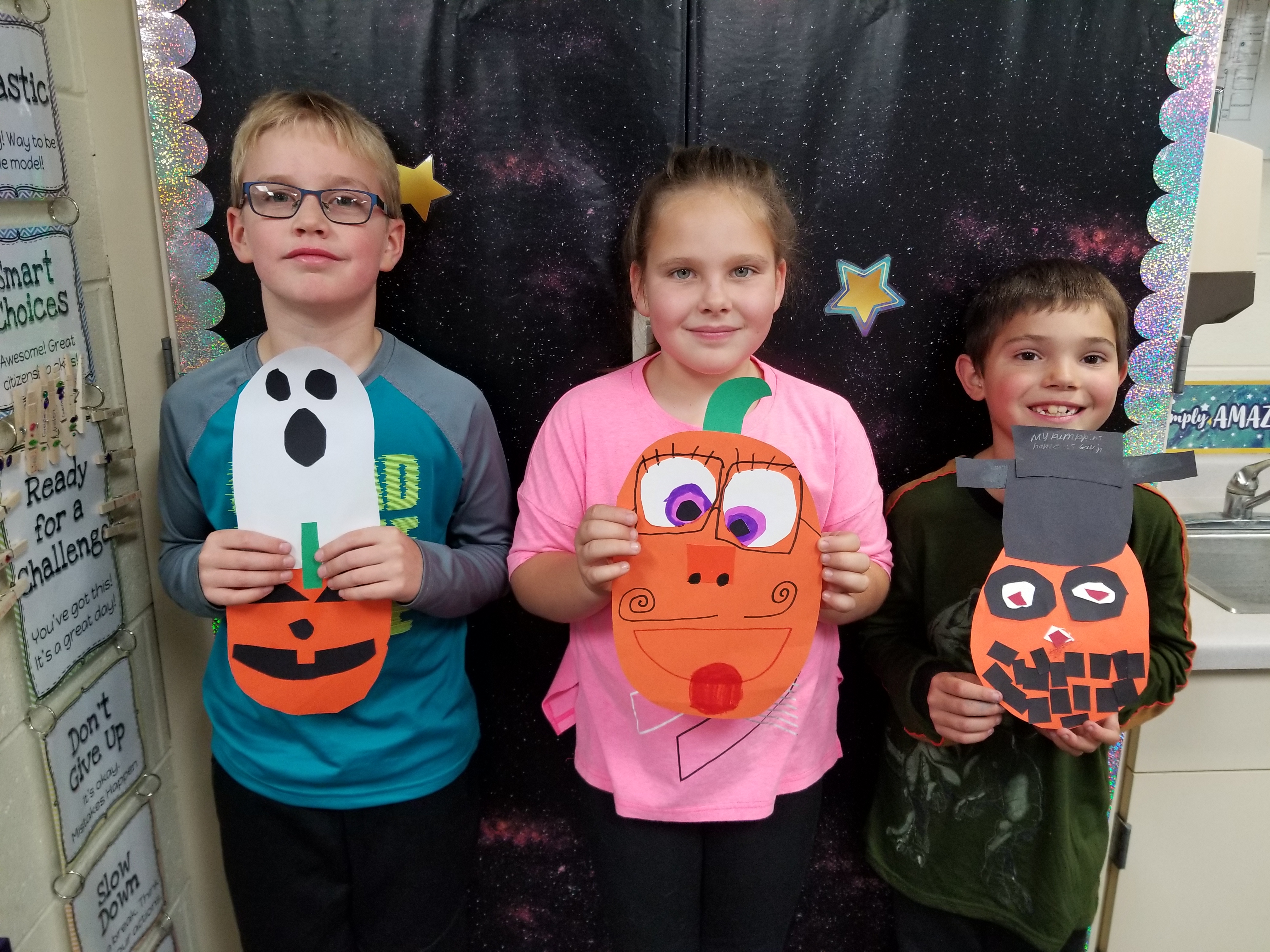 